Université de Bejaia        Département Sciences Humaines.                Année Universitaire  2020/2021Exercice :1. Insérez une nouvelle diapositive de type «  vide » .2. Construisez le schéma de la figure suivante en utilisant les formes automatiques. 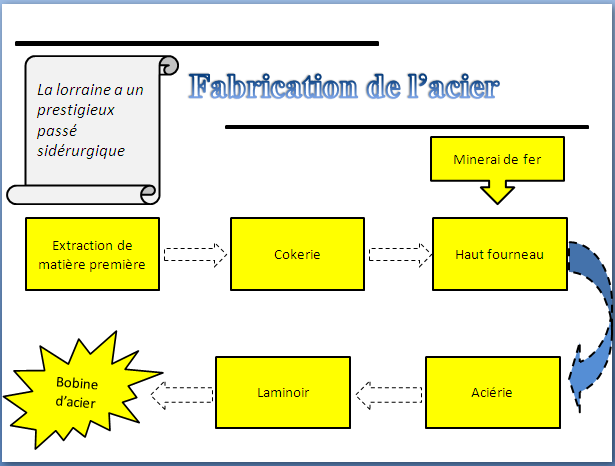 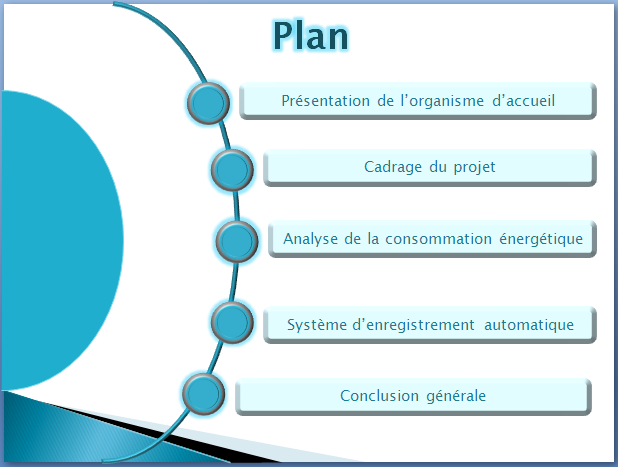 